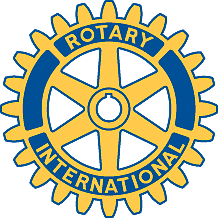 Rotary Club of Carleton Place and Mississippi Mills       Meeting of June 9th, 2009Marion chaired the meeting, and welcomed Stephanie and Karen Monachan, and Alan's wife Glenda.Gordon and Arthur cleaned up the trail, using Gordon's lawn tractor, which made the job much easier than with weed-whackers. Use of home-made weedkiller is still contemplated.Members are invited to attend a membership seminar in Canton, NY, on August 8th. Alan plans to go, and hopes that other members will join him.Mike noted the Vernissage at the Textile Museum on Thursday, and Glenda stated that it had been excellent in previous years (including great food!)Bob  and George have arranged for two licenses for the 50/50 draw at the Jam; one for Friday/Saturday, and one for Sunday, to avoid exceeding financial limits. The Canoe Club and Daycare will join us in providing ticket sellers, as in previous years. All members are asked to find some time to help sell tickets.Glenda asked if anyone could billet Puppets Up performers, and in particular needs room for a married couple.Stephanie, our Adventures In Citizenship candidate, described her experiences on the program. They visited the National Library, War Museum, Camp Fortune, the Supreme Court, the House of Commons and the RCMP Training Academy. 238 students from across the country attended. She made many new friends, and will be able to keep in touch with them. She enjoyed tho opportunity to see the Prime Minister, and to meet our MP, Scott Reid. She also enjoyed meeting people who had just become Canadian Citizens. It was clear that she had really enjoyed the experience, and had benefited by it.Brian then gave a talk on the history of the preparation and distribution of medical isotopes, as seen from his vantage point at MDS Nordion. He talked about various isotopes, and the problem of distributing those with very short half-lives. He described the dependency on two very old reactors (NRX and NRU), one of which had to be shut down before their replacements were ready. After a very long delay, it was found that the two new replacement reactors (Maple-1 and 2) could not be operated. Canada's domination as a world supplier was lost, and the nation's reputation severely harmed. The advice of the head of the Nuclear Safety Commission to shut down the 50-year old NRU reactor was at one point overruled by Act of Parliament, and the head of the commission fired.Agenda for next meetingTalk by Mike Coxon, Executive Director of the Mills Community SupportClub ActivitiesJune 23rd – handover meetingAugust 1,2,3 – 50/50 draw at the Riverside Jam.August 8th – Membership seminar in Canton